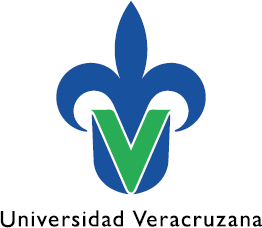 Constancia de alta de movimiento de beca de servicio social  Número de solicitud XXXXXXX de XXXX de 202xN.P. XXXXA QUIEN CORRESPONDAP R E S E N T EPor medio del presente hago constar que C. nombre del becario(a), es quien ejercerá la (Tipo de beca, categoría, puesto y programa) en el periodo (Fecha de inicio y fin periodo) brindando apoyo con quien realizará el servicio en la Dependencia (Nombre de la dependencia donde realiza las actividades), (región), ubicada en (Dirección de la Dependencia), Veracruz de Ignacio de la Llave, México.Por lo antes expuesto el (la) Becario(a) se obliga y compromete a cumplir con los valores, principios y criterios de conducta establecidos en la Universidad Veracruzana; siendo su responsabilidad el debido cumplimiento y desarrollo de sus actividades y/o proyectos encomendados, tomando en cuenta lo anterior, deberá presentarse con la persona con quien realizara dicho servicio social de la Dependencia en la cual desempeñará la beca, para cumplir con las actividades que se le indiquen, en el horario que es compatible con la beca establecida y que es:"Lis de Veracruz: Arte, Ciencia, Luz"NOTAS:1.-El horario será establecido por común acuerdo.2.-La constancia con firmada autógrafa, debe estar adjunta en la solicitud del movimiento; y entregarse en dos tantos: 1 entidad académica o dependencia, 1 Dirección de Personal. 3..-Asimismo el documento carece de validez si no cumple con la totalidad de los requisitos establecidos en el trámite de becas.Cve de pagoNombre de la dependencia de pagoPlazaHorarioHorarioHorarioHorarioHorarioHorarioHorarioCve de pagoNombre de la dependencia de pagoPlazaLunesMartesMiércolesJuevesViernesSábadoDomingo(Nombre y firma del Titular de la Entidad Academica/Dependencia) (Entidad Académica/Dependencia)Universidad VeracruzanaAcuso de recibido y acepto las condiciones establecidas en este documentoNombre y firma del becario